VSTUPNÍ ČÁSTNázev moduluTrojfázová soustavaKód modulu26-m-4/AB43Typ vzděláváníOdborné vzděláváníTyp moduluodborný teoretickýVyužitelnost vzdělávacího moduluKategorie dosaženého vzděláníL0 (EQF úroveň 4)H (EQF úroveň 3)Skupiny oborů26 - Elektrotechnika, telekomunikační a výpočetní technikaKomplexní úlohaTrojfázové spotřebičeObory vzdělání - poznámky26-41-L/01 Mechanik elektrotechnik26-51-H/01 Elektrikář26-51-H/02 Elektrikář silnoproud26-52-H/01 Elektromechanik pro zařízení a přístrojeDélka modulu (počet hodin)16Poznámka k délce moduluPlatnost modulu od30. 04. 2020Platnost modulu doVstupní předpokladyModul stejnosměrný proud.Modul střídavý proud.JÁDRO MODULUCharakteristika moduluCílem modulu je osvojení znalostí a dovedností žáky v oblastech vzniku trojfázového napětí, zapojení trojfázového spotřebiče do rozvodné soustavy, výpočtů výkonu střídavého trojfázového proudu, výpočtů příkonu střídavého trojfázového spotřebiče a vzniku točivého (posuvného) magnetického pole.Očekávané výsledky učeníŽák:- popíše vznik trojfázového napětí;- popíše základní druhy zapojení trojfázové proudové soustavy a trojfázového spotřebiče;- vypočítá všechny složky výkonu střídavého trojfázového proudu;- vypočítá všechny složky příkonu střídavého trojfázového spotřebiče;- vysvětlí vznik točivého (posuvného) magnetického pole.Dle RVP - žák:- vypočítá základní parametry trojfázového generátoru;

- řeší trojfázové obvody se základními druhy zapojení zátěže;Obsah vzdělávání (rozpis učiva)Vznik trojfázového napětí;Druhy zapojení trojfázové proudové soustavy a trojfázového spotřebiče;Práce a výkon trojfázové proudové soustavy;Příkon a výkon trojfázového spotřebiče;Točivé magnetické pole.Učební činnosti žáků a strategie výukyStrategie učení:frontální vyučování;ukázky praktického ověření vzniku točivého magnetického pole;praktické ukázky výpočtů elektrických obvodů;společné procvičování výpočtů.Učební činnosti:vytváření zápisu a poznámek z přednášky vyučujícího;výpočet elektrických obvodů, účiníku;samostatné procvičování výpočtů s kontrolou učitele;prezentace výsledků výpočtů;samostudium doporučené literatury a vlastního zápisu;samostatné domácí procvičování výpočtů.Zařazení do učebního plánu, ročník2. ročníkVÝSTUPNÍ ČÁSTZpůsob ověřování dosažených výsledkůTest teoretických znalostí z oblasti základních veličin vyskytujících se v oblasti trojfázové soustavy a vztahů mezi nimi (činný, jalový a zdánlivý výkon trojfázové proudové soustavy; činný, jalový a zdánlivý příkon trojfázového spotřebiče; výkon, ztráty a účinnost trojfázového spotřebiče).Písemná práce ověřující praktické zvládnutí způsobů zapojení trojfázové proudové soustavy/trojfázového spotřebiče a řešení parametrů střídavých trojfázových spotřebičů (výpočet činného, jalového a zdánlivého příkonů, výkonu, ztrát nebo účinnosti, účiníku).Kritéria hodnoceníProspěl na výborný:Minimálně 90 % správných odpovědí v teoretickém testu; minimálně 90 % správných řešení v písemné práci.Prospěl na chvalitebný:Minimálně 80 % správných odpovědí v teoretickém testu; minimálně 75 % správných řešení v písemné práci.Prospěl na dobrý:Minimálně 70 % správných odpovědí v teoretickém testu; minimálně 60 % správných řešení v písemné práci.Prospěl na dostatečný:Minimálně 60 % správných odpovědí v teoretickém testu; minimálně 45 % správných řešení v písemné práci.Neprospěl:Méně než 60 % správných odpovědí v teoretickém testu; méně než 45 % správných řešení v písemné práci.Výsledné hodnocení je dáno ze dvou třetin známkou z písemné práce a jednou třetinou známkou z teoretického testu.Doporučená literaturaBLAHOVEC, A.: Elektrotechnika II. 6. nezměněné vydání. Praha: Informatorium, 2016. ISBN 978-80-7333-044-6.BLAHOVEC, A.: Elektrotechnika III: (příklady a úlohy). Šesté, nezměněné vydání. Praha: Informatorium, 2015. ISBN 978-80-7333-116-0.PoznámkyObsahové upřesněníOV RVP - Odborné vzdělávání ve vztahu k RVPMateriál vznikl v rámci projektu Modernizace odborného vzdělávání (MOV), který byl spolufinancován z Evropských strukturálních a investičních fondů a jehož realizaci zajišťoval Národní pedagogický institut České republiky. Autorem materiálu a všech jeho částí, není-li uvedeno jinak, je Petr Vavřiňák. Creative Commons CC BY SA 4.0 – Uveďte původ – Zachovejte licenci 4.0 Mezinárodní.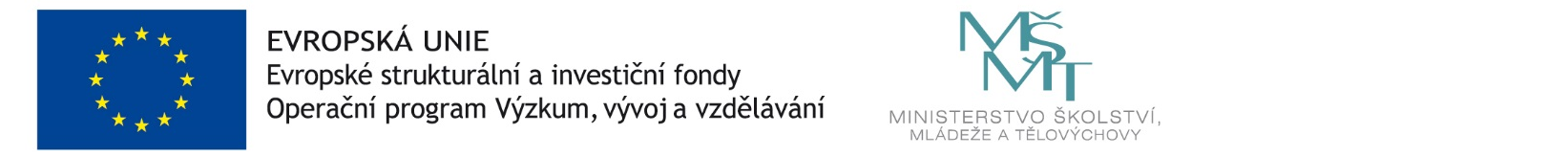 